Nedostalo se vaše dítě do školky?Potřebujete si něco vyřídit a odpočinout si?Chcete, aby si mezi tím vaše dítě pohrálo s dalšími dětmi?Potom vás zveme na pravidelný program, který se bude konat každý týden !Klub dětí – Sluníčko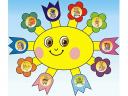                     PRO KOHO:  pro děti v předškolním věku                      KDY: každou středu - začínáme  4.9.2013                      vždy od 10 – 12.00  hodCO VÁS ČEKÁ: vaše děti si u nás budou vyrábět překvapení, budou si hrát s hračkami rozvíjejícími jejich rozumové vnímání, malovat si, poznávat nové kamarádyKDE:TRIADA – Poradenské centrum, o.s. Orlí 20, 602 00Program je BEZPLATNÝ.kontaktní osoby:,Bc. Magdaléna Holáňová,  Ing. Lenka Pelánkovátel: 542 221 619, 777 409 909e-mail: rodiny@triada-centrum.czNedostalo se vaše dítě do školky?Potřebujete si něco vyřídit a odpočinout si?Chcete, aby si mezi tím vaše dítě pohrálo s dalšími dětmi?Potom vás zveme na pravidelný program, který se bude konat každý týden !Klub dětí – Sluníčko                    PRO KOHO:  pro děti v předškolním věku                      KDY: každou středu - začínáme  4.9.2013                      vždy od 10 – 12.00  hodCO VÁS ČEKÁ: vaše děti si u nás budou vyrábět překvapení, budou si hrát s hračkami rozvíjejícími jejich rozumové vnímání, malovat si, poznávat nové kamarádyKDE:TRIADA – Poradenské centrum, o.s. Orlí 20, 602 00Program je BEZPLATNÝ.kontaktní osoby:,Bc. Magdaléna Holáňová,  Ing. Lenka Pelánkovátel: 542 221 619, 777 409 909e-mail: rodiny@triada-centrum.cz